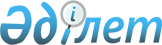 О наименовании улицы города ТаразСовместное решение маслихата Жамбылской области от 11 декабря 2014 года № 33-11 и постановление акимата Жамбылской области от 30 октября 2014 года № 295. Зарегистрировано Департаментом юстиции Жамбылской области 22 января 2015 года № 2472

      Примечание РЦПИ.

      В тексте документа сохранена пунктуация и орфография оригинала.

      В соответствии со статьей 11 Закона Республики Казахстан от 8 декабря 1993 года «Об административно-территориальном устройстве Республики Казахстан», с учетом мнения населения соответствующей территории и на основании заключения Республиканской ономастической комиссии от 4 сентября 2014 года акимат Жамбылской области ПОСТАНОВЛЯЕТ и Жамбылский областной маслихат РЕШИЛ:

      1. 

Наименовать новую безымянную улицу №1 в массиве «Арай» города Тараз именем Мукана Атабаева.

      2. 

Контроль за исполнением данного нормативного правового акта возложить на постоянную комиссию областного маслихата по вопросам развития региона, сельского хозяйства, административно-территориального обустройства и по рассмотрению проектов договоров по закупу земельных участков и на заместителя акима Жамбылской области Манжуова Е.

      3. 

Настоящий нормативный правовой акт вступает в силу со дня государственной регистрации в органах юстиции и вводится в действие по истечении десяти календарных дней после дня его первого официального опубликования.

 

 
					© 2012. РГП на ПХВ «Институт законодательства и правовой информации Республики Казахстан» Министерства юстиции Республики Казахстан
				

      Аким области

      К. Кокрекбаев

.Председатель сессии областного маслихата

М. Искандиров

      Секретарь

      областного маслихата

      Б. Карашолаков